Planning and Management: Urbanisation – MumbaiUse these examples of projects, in addition to your knowledge of the plans for Dharavihttp://www.mmrdamumbai.org/projects_mutp.htmMumbai Urban Transport Project (MUTP) to bring about improvement in traffic and transportation situation in the MMR with the World Bank assistance. The total estimated revised cost of the project is Rs. 51270 million ($ 1060.63
million)  The World Bank has sanctioned a loan of Rs. 23130 millions ($ 477.55 million) (Revised) i.e. 45% of the total costSome facts and figuresOver 88% of the commuters in Mumbai travel by suburban trains or BEST buses. Mumbai's Suburban Rail System carries about 64 lakhs (6.4 million) passengers per day. About 4700 passengers travel in a 9-car rake during peak hours, as against its rated carrying capacity of only 1,700Project Benefits35% extra carrying capacity in suburban trains during peak period. 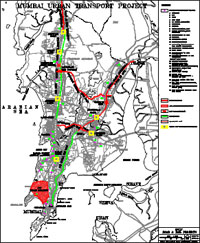 Less crowded coaches : Reduction from 4700 passengers to around 3000 passengers per 9 car rakes in peak hours. Higher frequency of train Services Reduction in journey time Introduction of new EMU coaches with smoother riding facilities better light and ventilation bigger windows, higher acceleration and deceleration and less noise. Increase in carrying capacity of BEST buses. Reduction in traffic congestion and increase in vehicular speed on roads.
Safe and smooth flow of vehicular and pedestrian traffic. Improvement in the flow of passengers and vehicles in and around selected stations. Minimising delays and accidents. Reduction in air Pollution. Rehabilitation and Resettlement of 19,128 poor families. Mahim Nature Park (MNP)  - less than 20 years ago it was a city waste dump. Conceived by the WWF-India in the late 1970s, an area of about 37 acres in the "H" Block of Bandra-Kurla Complex, decided to be ecologically restored and developed as a Nature Park by MMRDA. Located on Bandra-Sion Link Road and on the Southern bank of Mithi River.  Apart from being a vital green lung for pollution-ridden Mumbai, the MNP also offers Mumbai's citizens a welcome change from the din and hustle of city life.

Naturalists from the Bombay Natural History Society and the World Wide Fund for Nature-India confirm that MNP plays host to about 38 species of butterflies and more than 80 species of birds. What is more, as many as 200 tree species have been listed, many naturally planted by birds and insects. On the periphery of the Park is, the Mahim Creek, which supports a lush evergreen mangrove forest. This estuarine vegetation and the surrounding mud flats are favourite roosting spots for migratory and aquatic birds that winter in the Indian subcontinent. Which is why the MNP has become a particularly popular spot for birdwatchers from mid-October all the way to February-March. Though the waters of the Mithi river are very polluted, the MNP and the surrounding mangroves provide resting spots for thousands of birds and on any winter morning, with gentle mists rising, the surrounds provide an ethereal visage for visitors.The Rental Housing Projects =  “Slum Prevention Programme”.The MMRDA has undertaken an ambitious project of constructing or procuring 5 million self contained Rental Housing units of minimum 160 sq. ft. carpet area within the Mumbai Metropolitan Region in 5 years. Each complex will have all basic required infrastructure such as internal roads, storm water drains, sewer lines, water supply lines, electricity etc. Locational Clearance and schematic layout shall be approved by MMRDA and the applicants building plans shall be approved by concerned planning authorities. Eligibility criteria for Allotment of Rental housing Units:- Rental Housing
Units and other proposals are in various stages of approvals and will soon
commence construction.a) The allottee under the project shall have employment / self employment / business within Mumbai Metropolitan Region (MMR) and minimum family income shall be Rs. 5000/ - per month. b) The allottee and his family member shall not own any house in Mumbai Metropolitan Region. c) The allottee shall be continuously residing in the state of Maharashtra for at least 15 years before the date of application for Rental Housing.http://www.mmrdamumbai.org/index.htm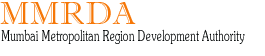 SKYWALKS in Mumbai Metropolitan Region (MMR)36 Skywalks have been planned – these are dedicated to pedestrians connecting to the railway Station/ high concentration commercial areas and points where concentration of pedestrians prevail. The purpose of the skywalks is for efficient dispersal of commercial station / congested areas to strategic locations viz. bus stops, taxi stands, shopping areas, off roads etc. and vice versa help decongest the crowded streetsTransport interchange activities, passenger transfer between trains, buses, taxies & Private vehicles station area most congested. 